SESSION & SPEAKER INFORMATION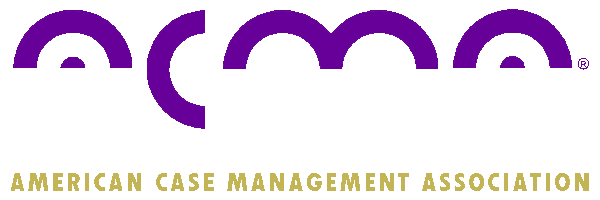 Please send the form as an attachment to acmanc@yahoo.com along with your current resume & bio.Name:  Credentials:  Title:Department:Organization: Mailing Address: City:State:State:ZIP:Office Phone:Mobile: Mobile: Email Address:Assistant Name:Email:Email:Session Duration: Session Title: Session Abstract:Provide 3-4 complete sentences that effectively describe what your presentation intends to cover. Learning Objectives:Provide 3 objectives that complete the sentence. Please use measurable verbs rather than verbs such as “know” or “understand.”At the conclusion of the presentation, attendees will be able to:Learning Objectives:Provide 3 objectives that complete the sentence. Please use measurable verbs rather than verbs such as “know” or “understand.”1.  Learning Objectives:Provide 3 objectives that complete the sentence. Please use measurable verbs rather than verbs such as “know” or “understand.”2.  Learning Objectives:Provide 3 objectives that complete the sentence. Please use measurable verbs rather than verbs such as “know” or “understand.”3.  Session Order & Speaker Expenses (to be completed by Chapter Board)Session Number:      Session Number:       Vendor Speaker: Company:      Honorarium Amount:      Select one of the below options, if applicable:Meals ($50/day max) MileageGround Transportation/Parking ($100/max) Airfare (roundtrip, coach)Hotel (1 Night)